Практическое занятие № 5Тема: Система органов кроволимфообращения.Цель: Определитьанатомическое строение органов кроволимфообращение, а так же их топографию. Литература:Н.В. Зеленевский Анатомия и физиология животных. Москва Академия 2005г стр331 -333.СОДЕРЖАНИЕ И ПОСЛЕДОВАТЕЛЬНОСТЬ ВЫПОЛНЕНИЯ ЗАДАНИЙ.Задание №1Обозначить схемыСхема:  Круги кровообращения.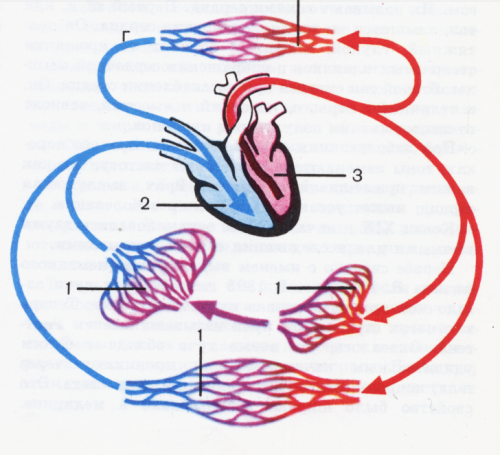 Схема: Сосуды аорты.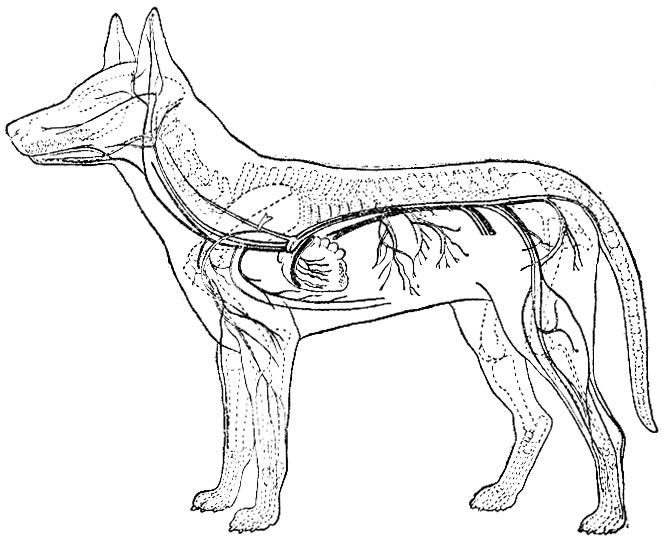 Схема: Лимфоузлы собаки.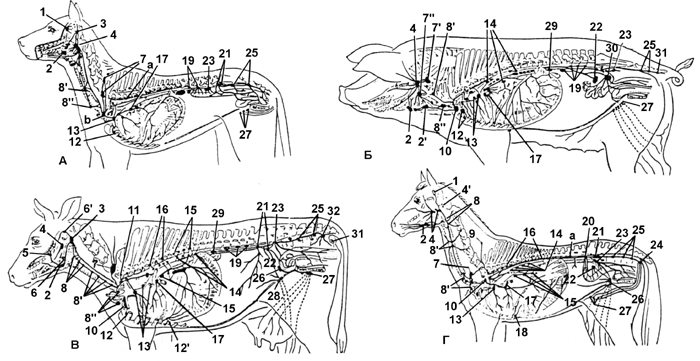 ЗАКРЕПЛЕНИЕЗадание №1Выберите один правильный ответ на вопрос:1.  Как называется средняя оболочка сердца? А. Миокард.Б. Эндокард.В. Эпикард. Г. Перикард.2. Какую функцию выполняют струны сердечных клапанах?А. Держат клапаны.Б. Направляют кровь в одном направлении.В. Удерживают клапаны от выворачивания.Г. Сжимают клапаны.3. Где располагается трехстворчатый атриовентрикулярный клапан?А. В области правого предсердия.Б. В области левого предсердия.В. Между правым предсердием и правым желудочком.Г.  Между левым предсердием и левым желудочком.4. Где располагается двухстворчатый атриовентрикулярный клапан?А. В области правого предсердия.Б. В области левого предсердия.В. Между правым предсердием и правым желудочком.Г.  Между левым предсердием и левым желудочком.В чем заключено сердце?А. Миокард.Б. Эндокард.В. Эпикард.Г. Перикард.6. Где располагаются полулунные (кармашоквые) клапаны?А. В области основания аорты и легочной артерии.Б. В области фиброзных колец.В. Между правым предсердием и правым желудочком.Г.  Между левым предсердием и левым желудочком.7. Откуда берет начало легочная артерия?А. Из левого предсердия.Б. Из правого предсердия.В. Из левого желудочка.Г. Из правого желудочка.Откуда берет начало аорта?А. Из левого предсердия.Б. Из правого предсердия.В. Из левого желудочка.Г. Из правого желудочка.Почему лимфа оттекающая от кишечника имеет молочный цвет?А. Из-за наличие жиров.Б. Из-за наличие углеводов.В. Из-за наличие белков.Г. Из-за наличие лимфоцитов.Чем богата артериальная кровь?А. Эритроцитами.Б. Кислородам.В. Углекислым газом.Г. Угарным газом.Чем богата венозная кровь?А. Эритроцитами.Б. Кислородам.В. Углекислым газом.Г. Угарным газом.12. Как называется внутренняя оболочка сердца?А. Миокард.Б. Эндокард.В. Эпикард.Г. Перикард.Какой путь проходит малый круг кровообращения?А. От левого желудочка по аорте и возвращается по краниальным и каудальным полым венам.Б. От правого желудочка по легочной артерии и возвращается по краниальным и каудальным полым венам.В. От левого желудочка по аорте и возвращается по легочным венам.Г. От правого желудочка по легочной артерии и возвращается по легочным венам.14. Какой путь проходит большой круг кровообращения?А. От левого желудочка по аорте и возвращается по краниальным и каудальным полым венам.Б. От правого желудочка по легочной артерии и возвращается по краниальным и каудальным  венам.В. От левого желудочка по аорте и возвращается по легочным венам.Г. От правого желудочка по легочной артерии и возвращается по легочным венам.15. Какая кровь течет по легочной артерии?А. Артериальная.Б. Венозная.В. Капиллярная.  Строение сердца животныхhttps://www.youtube.com/embed/F0IRl6vMIvU?wmode=transparent&rel=0&fs=1&autoplay=1Строение сердца собаки  https://belkavet.ru/sobaki/serdce-s/cardiac-s-anatomy.htm,Круги кроволимфообращения https://www.youtube.com/watch?v=-JCtepHTLy0